大阪大学適塾記念センター創設１０周年記念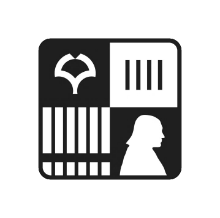 記念講演会・適塾見学会（秋季）のご案内適塾記念会では会員の方を対象とした企画として、適塾見学会を年２回（夏季および秋季）開催しております。これまで適塾周辺を中心に開催して参りましたが、今回の見学会は適塾記念センターが創設10周年を迎えたことから、特別企画として記念講演会にご参加いただいた後、緒方洪庵の生誕地、岡山県の足守を訪ねます。会員の皆さま多数のご参加をお待ちしております。記念講演会 in 岡山演題・講師：緒方洪庵と備前・備中・美作(仮題)　　東野将伸　岡山大学講師（日本近世史）会　　　場：生活協同組合おかやまコープ オルガホール　談話室（ＪＲ岡山駅西口より西口筋沿いに北へ徒歩約5分）適塾見学会（秋季）テ ー マ　: 緒方洪庵のふるさと足守を訪ねる見学場所　: 岡山県北区足守周辺（緒方洪庵生誕地・足守藩陣屋跡・侍屋敷等　他）講　　師　: 西川哲矢　大阪大学適塾記念センター特任研究員集合場所  : ＪＲ岡山駅西口日　　程　: 令和３年１０月９日（土）10：30～11：30　記念講演会13：00～17：00　適塾見学会募集定員　: ２５名（申込み先着順）申込方法 ：氏名、会員番号、年齢、電話番号等を明記のうえFAX又はメールにより
９月３０日（木）までに適塾記念会事務局までお知らせください。
おって、参加者には詳しい集合場所等をお知らせいたします。そ の 他　: 見学会出発場所のＪＲ岡山駅西口から足守へは、貸切（無料）バスを運行します。なお、講演会場・見学会出発場所までの交通費等は各自ご負担ください。お申込み・お問合せ先：大阪大学適塾記念センター　適塾記念会事務局　TEL:06－6850－5016　　FAX:06－6850－5015────────────────────────────────────────────参加申込書　　　E-mail: kinenkai@tekijuku.osaka-u.ac.jp※FAXでお申込みされる方は、上記に必要事項をご記入のうえ、お送りください。住所欄につきましては、住所変更がある場合はご記入ください。変更のない場合は、記入不要です。ふりがな氏　名会員番号ふりがな氏　名年  齢　　 　  　　　歳住　所〒〒電話番号住　所〒〒ＦＡＸE-mail参加希望に ☑  印を入れてください参加希望に ☑  印を入れてください□　記念講演会□　適塾見学会（秋季）□　適塾見学会（秋季）